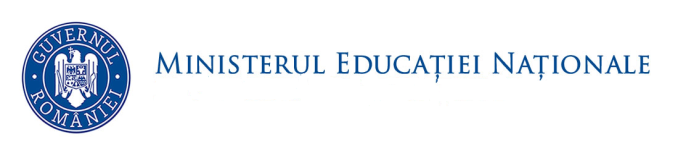 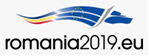 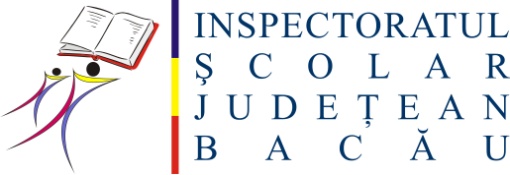 1 Pentru a fi acceptat, proiectul de programă trebuie să întrunească "DA" la punctele I şi II şi cel puţin 5 "DA" / "DA cu recomandări" la punctul III.FIŞĂ DE AVIZAREA PROGRAMEI PENTRU DISCIPLINA OPŢIONALĂFIŞĂ DE AVIZAREA PROGRAMEI PENTRU DISCIPLINA OPŢIONALĂFIŞĂ DE AVIZAREA PROGRAMEI PENTRU DISCIPLINA OPŢIONALĂFIŞĂ DE AVIZAREA PROGRAMEI PENTRU DISCIPLINA OPŢIONALĂFIŞĂ DE AVIZAREA PROGRAMEI PENTRU DISCIPLINA OPŢIONALĂFIŞĂ DE AVIZAREA PROGRAMEI PENTRU DISCIPLINA OPŢIONALĂFIŞĂ DE AVIZAREA PROGRAMEI PENTRU DISCIPLINA OPŢIONALĂFIŞĂ DE AVIZAREA PROGRAMEI PENTRU DISCIPLINA OPŢIONALĂFIŞĂ DE AVIZAREA PROGRAMEI PENTRU DISCIPLINA OPŢIONALĂAVIZAT,Inspector școlar,Măndița CIOTLOȘAVIZAT,Inspector școlar,Măndița CIOTLOȘAVIZAT,Inspector școlar,Măndița CIOTLOȘAVIZAT,Inspector școlar,Măndița CIOTLOȘAVIZAT,Inspector școlar,Măndița CIOTLOȘAVIZAT,Inspector școlar,Măndița CIOTLOȘAn școlar: 2019 – 2020An școlar: 2019 – 2020An școlar: 2019 – 2020An școlar: 2019 – 2020An școlar: 2019 – 2020An școlar: 2019 – 2020An școlar: 2019 – 2020An școlar: 2019 – 2020An școlar: 2019 – 2020AVIZAT,Inspector școlar,Măndița CIOTLOȘAVIZAT,Inspector școlar,Măndița CIOTLOȘAVIZAT,Inspector școlar,Măndița CIOTLOȘAVIZAT,Inspector școlar,Măndița CIOTLOȘAVIZAT,Inspector școlar,Măndița CIOTLOȘAVIZAT,Inspector școlar,Măndița CIOTLOȘUnitatea de învăţământ Unitatea de învăţământ Unitatea de învăţământ Unitatea de învăţământ Unitatea de învăţământ Clasa:Clasa:Clasa:DenumireaDenumireaDenumireaDenumireaDenumireaDenumireaDenumireaDenumireaDenumireaDenumireaTipulDurataNumăr deore/săptămânăNumăr deore/săptămânăNumăr deore/săptămânăNumăr deore/săptămânăSuportul curricularSuportul curricularSuportul curricularSuportul curricularAbilitarea pAbilitarea pAbilitarea pentru susţinera cursuluia cursuluiNume, prenume cadru didacticNume, prenume cadru didacticNume, prenume cadru didacticNume, prenume cadru didacticNume, prenume cadru didacticNume, prenume cadru didacticCRITERII ŞI INDICATORI DE EVALUARE1CRITERII ŞI INDICATORI DE EVALUARE1CRITERII ŞI INDICATORI DE EVALUARE1CRITERII ŞI INDICATORI DE EVALUARE1CRITERII ŞI INDICATORI DE EVALUARE1CRITERII ŞI INDICATORI DE EVALUARE1CRITERII ŞI INDICATORI DE EVALUARE1CRITERII ŞI INDICATORI DE EVALUARE1CRITERII ŞI INDICATORI DE EVALUARE1CRITERII ŞI INDICATORI DE EVALUARE1CRITERII ŞI INDICATORI DE EVALUARE1CRITERII ŞI INDICATORI DE EVALUARE1CRITERII ŞI INDICATORI DE EVALUARE1CRITERII ŞI INDICATORI DE EVALUARE1CRITERII ŞI INDICATORI DE EVALUARE1DANUDA, cu recomandareDA, cu recomandareDA, cu recomandareI. Respectarea structurii standard a programeiI. Respectarea structurii standard a programeiI. Respectarea structurii standard a programeiI. Respectarea structurii standard a programeiI. Respectarea structurii standard a programeiI. Respectarea structurii standard a programeiI. Respectarea structurii standard a programeiI. Respectarea structurii standard a programeiI. Respectarea structurii standard a programeiI. Respectarea structurii standard a programeiI. Respectarea structurii standard a programeiI. Respectarea structurii standard a programeiI. Respectarea structurii standard a programeiI. Respectarea structurii standard a programeiI. Respectarea structurii standard a programeiArgumentArgumentArgumentArgumentArgumentArgumentArgumentArgumentArgumentArgumentCompetenţe specificeCompetenţe specificeCompetenţe specificeCompetenţe specificeCompetenţe specificeCompetenţe specificeCompetenţe specificeCompetenţe specificeCompetenţe specificeCompetenţe specificeConţinuturi (asociate competenţelor)Conţinuturi (asociate competenţelor)Conţinuturi (asociate competenţelor)Conţinuturi (asociate competenţelor)Conţinuturi (asociate competenţelor)Conţinuturi (asociate competenţelor)Conţinuturi (asociate competenţelor)Conţinuturi (asociate competenţelor)Conţinuturi (asociate competenţelor)Conţinuturi (asociate competenţelor)Valori şi atitudiniValori şi atitudiniValori şi atitudiniValori şi atitudiniValori şi atitudiniValori şi atitudiniValori şi atitudiniValori şi atitudiniValori şi atitudiniValori şi atitudiniSugestii metodologice (inclusiv modalităţi de evaluare)Sugestii metodologice (inclusiv modalităţi de evaluare)Sugestii metodologice (inclusiv modalităţi de evaluare)Sugestii metodologice (inclusiv modalităţi de evaluare)Sugestii metodologice (inclusiv modalităţi de evaluare)Sugestii metodologice (inclusiv modalităţi de evaluare)Sugestii metodologice (inclusiv modalităţi de evaluare)Sugestii metodologice (inclusiv modalităţi de evaluare)Sugestii metodologice (inclusiv modalităţi de evaluare)Sugestii metodologice (inclusiv modalităţi de evaluare)II. Existenţa unei bibliografiiII. Existenţa unei bibliografiiII. Existenţa unei bibliografiiII. Existenţa unei bibliografiiII. Existenţa unei bibliografiiII. Existenţa unei bibliografiiII. Existenţa unei bibliografiiII. Existenţa unei bibliografiiII. Existenţa unei bibliografiiII. Existenţa unei bibliografiiIII. Elemente de calitateIII. Elemente de calitateIII. Elemente de calitateIII. Elemente de calitateIII. Elemente de calitateIII. Elemente de calitateIII. Elemente de calitateIII. Elemente de calitateIII. Elemente de calitateIII. Elemente de calitateIII. Elemente de calitateIII. Elemente de calitateIII. Elemente de calitateIII. Elemente de calitateIII. Elemente de calitateRespectarea particularităţilor de vârstă ale elevilorRespectarea particularităţilor de vârstă ale elevilorRespectarea particularităţilor de vârstă ale elevilorRespectarea particularităţilor de vârstă ale elevilorRespectarea particularităţilor de vârstă ale elevilorRespectarea particularităţilor de vârstă ale elevilorRespectarea particularităţilor de vârstă ale elevilorRespectarea particularităţilor de vârstă ale elevilorRespectarea particularităţilor de vârstă ale elevilorRespectarea particularităţilor de vârstă ale elevilorConcordanţa cu etosul şcolii, cu interesele elevilor şi cu nevoile comunităţiiConcordanţa cu etosul şcolii, cu interesele elevilor şi cu nevoile comunităţiiConcordanţa cu etosul şcolii, cu interesele elevilor şi cu nevoile comunităţiiConcordanţa cu etosul şcolii, cu interesele elevilor şi cu nevoile comunităţiiConcordanţa cu etosul şcolii, cu interesele elevilor şi cu nevoile comunităţiiConcordanţa cu etosul şcolii, cu interesele elevilor şi cu nevoile comunităţiiConcordanţa cu etosul şcolii, cu interesele elevilor şi cu nevoile comunităţiiConcordanţa cu etosul şcolii, cu interesele elevilor şi cu nevoile comunităţiiConcordanţa cu etosul şcolii, cu interesele elevilor şi cu nevoile comunităţiiConcordanţa cu etosul şcolii, cu interesele elevilor şi cu nevoile comunităţiiConţinutul argumentuluiConţinutul argumentuluiConţinutul argumentuluiConţinutul argumentuluiConţinutul argumentuluiConţinutul argumentuluiConţinutul argumentuluiConţinutul argumentuluiConţinutul argumentuluiConţinutul argumentuluiConţinutul argumentuluiConţinutul argumentuluiConţinutul argumentuluiConţinutul argumentuluiConţinutul argumentuluioportunitatea opţionaluluioportunitatea opţionaluluioportunitatea opţionaluluioportunitatea opţionaluluioportunitatea opţionaluluioportunitatea opţionaluluioportunitatea opţionaluluioportunitatea opţionaluluioportunitatea opţionaluluioportunitatea opţionaluluirealismul în raport cu resursele disponibilerealismul în raport cu resursele disponibilerealismul în raport cu resursele disponibilerealismul în raport cu resursele disponibilerealismul în raport cu resursele disponibilerealismul în raport cu resursele disponibilerealismul în raport cu resursele disponibilerealismul în raport cu resursele disponibilerealismul în raport cu resursele disponibilerealismul în raport cu resursele disponibileCorelarea competenţelor cu conţinuturileCorelarea competenţelor cu conţinuturileCorelarea competenţelor cu conţinuturileCorelarea competenţelor cu conţinuturileCorelarea competenţelor cu conţinuturileCorelarea competenţelor cu conţinuturileCorelarea competenţelor cu conţinuturileCorelarea competenţelor cu conţinuturileCorelarea competenţelor cu conţinuturileCorelarea competenţelor cu conţinuturileCorelarea competenţelor cu situaţiile de învăţare propuse la Sugestii metodologiceCorelarea competenţelor cu situaţiile de învăţare propuse la Sugestii metodologiceCorelarea competenţelor cu situaţiile de învăţare propuse la Sugestii metodologiceCorelarea competenţelor cu situaţiile de învăţare propuse la Sugestii metodologiceCorelarea competenţelor cu situaţiile de învăţare propuse la Sugestii metodologiceCorelarea competenţelor cu situaţiile de învăţare propuse la Sugestii metodologiceCorelarea competenţelor cu situaţiile de învăţare propuse la Sugestii metodologiceCorelarea competenţelor cu situaţiile de învăţare propuse la Sugestii metodologiceCorelarea competenţelor cu situaţiile de învăţare propuse la Sugestii metodologiceCorelarea competenţelor cu situaţiile de învăţare propuse la Sugestii metodologiceAdecvarea modalităţilor de evaluare la demersul didactic propusAdecvarea modalităţilor de evaluare la demersul didactic propusAdecvarea modalităţilor de evaluare la demersul didactic propusAdecvarea modalităţilor de evaluare la demersul didactic propusAdecvarea modalităţilor de evaluare la demersul didactic propusAdecvarea modalităţilor de evaluare la demersul didactic propusAdecvarea modalităţilor de evaluare la demersul didactic propusAdecvarea modalităţilor de evaluare la demersul didactic propusAdecvarea modalităţilor de evaluare la demersul didactic propusAdecvarea modalităţilor de evaluare la demersul didactic propusAVIZUL CONDUCERII ȘCOLIIDirector,prof. 		L.Ș.AVIZUL CONDUCERII ȘCOLIIDirector,prof. 		L.Ș.AVIZUL CONDUCERII ȘCOLIIDirector,prof. 		L.Ș.AVIZUL CONDUCERII ȘCOLIIDirector,prof. 		L.Ș.AVIZUL CONDUCERII ȘCOLIIDirector,prof. 		L.Ș.AVIZUL CONDUCERII ȘCOLIIDirector,prof. 		L.Ș.AVIZUL CONDUCERII ȘCOLIIDirector,prof. 		L.Ș.AVIZUL CONDUCERII ȘCOLIIDirector,prof. 		L.Ș.AVIZUL CONDUCERII ȘCOLIIDirector,prof. 		L.Ș.AVIZUL CONDUCERII ȘCOLIIDirector,prof. 		L.Ș.AVIZUL CONDUCERII ȘCOLIIDirector,prof. 		L.Ș.AVIZUL CONDUCERII ȘCOLIIDirector,prof. 		L.Ș.Responsabil Comisie metodică,Responsabil Comisie metodică,Responsabil Comisie metodică,